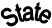 Notice Posted:  July 10, 2024Time:  5:00 PM CST				NOTICE OF SCHEDULED MEETINGA GIPC Meeting will be held as follows: DATE:   July 11, 2024TIME:   5:00 PM CSTPLACE OF MEETING: Grand Isle Multiplex Building			    3101 Louisiana Hwy 1			    Grand Isle, LA 70358            AGENDA:Digital Recorder Call to Order	3.   Pledge of Allegiance/Invocation 	4.   Roll Call of Commissioners	5.   Persons Wishing to Speak / Comments: None	6.   Approval of Minutes: a. June 13, 2024            7.   Financial Report/Approval of Invoices & Expenses		a. Commercial Dock Expenses MTD		b.  Port Operating Account Expenses MTD		c.  Non-Interest Checking Account YTD		d. Commercial Dock Expenses Cumulative		e. FY 23/24 Budget MTD/YTD		f. Bank of America Bill Explanation of Charges 		g. GIPC Employee Payroll Costs MTD/YTD8.   Resolution/Ordinance(s) Eligible for Adoption: a. 2024 Tax Millage Renewal9.   Professional Reports:Engineer / Consultant Board AttorneyCommercial Dock / Executive Director Report10.  Old Business: a. GIPC Office11.  New Business: a. GIPC Office Flood Insurance b. PAL Lake Charles Meeting Travel c. PAL Washington DC Travel d. FY 24/25 Financial Audit e. LA Ports State Commission12.   Public Questions / Port Commissioner Comments 13.   Executive Session: NO14.   Adjourn In accordance with the Americans with Disabilities Act, if you need special assistance, please contact Weldon Danos at 985-787-2229, describing the assistance that is necessary.			_________________________		________________	Port Commissioner Name			Date